2027 Calendar2027 Calendar2027 Calendar2027 Calendar2027 Calendar2027 Calendar2027 Calendar2027 Calendar2027 Calendar2027 Calendar2027 Calendar2027 Calendar2027 Calendar2027 Calendar2027 Calendar2027 Calendar2027 Calendar2027 Calendar2027 Calendar2027 Calendar2027 Calendar2027 Calendar2027 Calendar2027 Calendar2027 CalendarHungaryHungaryJanuaryJanuaryJanuaryJanuaryJanuaryJanuaryJanuaryFebruaryFebruaryFebruaryFebruaryFebruaryFebruaryFebruaryFebruaryMarchMarchMarchMarchMarchMarchMarch2027 Holidays for HungarySuMoTuWeThFrSaSuMoTuWeThFrSaSuSuMoTuWeThFrSaJan 1	New Year’s DayFeb 1	Memorial Day of the RepublicFeb 25	Memorial Day for the Victims of the Communist DictatorshipsMar 8	International Women’s DayMar 15	National DayMar 28	Easter SundayMar 29	Easter MondayApr 16	Memorial Day for the Victims of the HolocaustMay 1	Labour DayMay 2	Mother’s DayMay 16	PentecostMay 17	Whit MondayMay 21	National Defense DayJun 4	Day of National UnityJun 19	Day of the Independent HungaryAug 20	Saint Stephen’s DayOct 6	Memorial Day for the Martyrs of AradOct 23	National DayNov 1	All Saints’ DayDec 6	Saint NicholasDec 24	Christmas EveDec 25	Christmas DayDec 26	Boxing DayDec 31	New Year’s Eve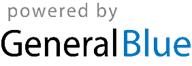 12123456123456Jan 1	New Year’s DayFeb 1	Memorial Day of the RepublicFeb 25	Memorial Day for the Victims of the Communist DictatorshipsMar 8	International Women’s DayMar 15	National DayMar 28	Easter SundayMar 29	Easter MondayApr 16	Memorial Day for the Victims of the HolocaustMay 1	Labour DayMay 2	Mother’s DayMay 16	PentecostMay 17	Whit MondayMay 21	National Defense DayJun 4	Day of National UnityJun 19	Day of the Independent HungaryAug 20	Saint Stephen’s DayOct 6	Memorial Day for the Martyrs of AradOct 23	National DayNov 1	All Saints’ DayDec 6	Saint NicholasDec 24	Christmas EveDec 25	Christmas DayDec 26	Boxing DayDec 31	New Year’s Eve345678978910111213778910111213Jan 1	New Year’s DayFeb 1	Memorial Day of the RepublicFeb 25	Memorial Day for the Victims of the Communist DictatorshipsMar 8	International Women’s DayMar 15	National DayMar 28	Easter SundayMar 29	Easter MondayApr 16	Memorial Day for the Victims of the HolocaustMay 1	Labour DayMay 2	Mother’s DayMay 16	PentecostMay 17	Whit MondayMay 21	National Defense DayJun 4	Day of National UnityJun 19	Day of the Independent HungaryAug 20	Saint Stephen’s DayOct 6	Memorial Day for the Martyrs of AradOct 23	National DayNov 1	All Saints’ DayDec 6	Saint NicholasDec 24	Christmas EveDec 25	Christmas DayDec 26	Boxing DayDec 31	New Year’s Eve10111213141516141516171819201414151617181920Jan 1	New Year’s DayFeb 1	Memorial Day of the RepublicFeb 25	Memorial Day for the Victims of the Communist DictatorshipsMar 8	International Women’s DayMar 15	National DayMar 28	Easter SundayMar 29	Easter MondayApr 16	Memorial Day for the Victims of the HolocaustMay 1	Labour DayMay 2	Mother’s DayMay 16	PentecostMay 17	Whit MondayMay 21	National Defense DayJun 4	Day of National UnityJun 19	Day of the Independent HungaryAug 20	Saint Stephen’s DayOct 6	Memorial Day for the Martyrs of AradOct 23	National DayNov 1	All Saints’ DayDec 6	Saint NicholasDec 24	Christmas EveDec 25	Christmas DayDec 26	Boxing DayDec 31	New Year’s Eve17181920212223212223242526272121222324252627Jan 1	New Year’s DayFeb 1	Memorial Day of the RepublicFeb 25	Memorial Day for the Victims of the Communist DictatorshipsMar 8	International Women’s DayMar 15	National DayMar 28	Easter SundayMar 29	Easter MondayApr 16	Memorial Day for the Victims of the HolocaustMay 1	Labour DayMay 2	Mother’s DayMay 16	PentecostMay 17	Whit MondayMay 21	National Defense DayJun 4	Day of National UnityJun 19	Day of the Independent HungaryAug 20	Saint Stephen’s DayOct 6	Memorial Day for the Martyrs of AradOct 23	National DayNov 1	All Saints’ DayDec 6	Saint NicholasDec 24	Christmas EveDec 25	Christmas DayDec 26	Boxing DayDec 31	New Year’s Eve24252627282930282828293031Jan 1	New Year’s DayFeb 1	Memorial Day of the RepublicFeb 25	Memorial Day for the Victims of the Communist DictatorshipsMar 8	International Women’s DayMar 15	National DayMar 28	Easter SundayMar 29	Easter MondayApr 16	Memorial Day for the Victims of the HolocaustMay 1	Labour DayMay 2	Mother’s DayMay 16	PentecostMay 17	Whit MondayMay 21	National Defense DayJun 4	Day of National UnityJun 19	Day of the Independent HungaryAug 20	Saint Stephen’s DayOct 6	Memorial Day for the Martyrs of AradOct 23	National DayNov 1	All Saints’ DayDec 6	Saint NicholasDec 24	Christmas EveDec 25	Christmas DayDec 26	Boxing DayDec 31	New Year’s Eve31Jan 1	New Year’s DayFeb 1	Memorial Day of the RepublicFeb 25	Memorial Day for the Victims of the Communist DictatorshipsMar 8	International Women’s DayMar 15	National DayMar 28	Easter SundayMar 29	Easter MondayApr 16	Memorial Day for the Victims of the HolocaustMay 1	Labour DayMay 2	Mother’s DayMay 16	PentecostMay 17	Whit MondayMay 21	National Defense DayJun 4	Day of National UnityJun 19	Day of the Independent HungaryAug 20	Saint Stephen’s DayOct 6	Memorial Day for the Martyrs of AradOct 23	National DayNov 1	All Saints’ DayDec 6	Saint NicholasDec 24	Christmas EveDec 25	Christmas DayDec 26	Boxing DayDec 31	New Year’s EveAprilAprilAprilAprilAprilAprilAprilMayMayMayMayMayMayMayMayJuneJuneJuneJuneJuneJuneJuneJan 1	New Year’s DayFeb 1	Memorial Day of the RepublicFeb 25	Memorial Day for the Victims of the Communist DictatorshipsMar 8	International Women’s DayMar 15	National DayMar 28	Easter SundayMar 29	Easter MondayApr 16	Memorial Day for the Victims of the HolocaustMay 1	Labour DayMay 2	Mother’s DayMay 16	PentecostMay 17	Whit MondayMay 21	National Defense DayJun 4	Day of National UnityJun 19	Day of the Independent HungaryAug 20	Saint Stephen’s DayOct 6	Memorial Day for the Martyrs of AradOct 23	National DayNov 1	All Saints’ DayDec 6	Saint NicholasDec 24	Christmas EveDec 25	Christmas DayDec 26	Boxing DayDec 31	New Year’s EveSuMoTuWeThFrSaSuMoTuWeThFrSaSuSuMoTuWeThFrSaJan 1	New Year’s DayFeb 1	Memorial Day of the RepublicFeb 25	Memorial Day for the Victims of the Communist DictatorshipsMar 8	International Women’s DayMar 15	National DayMar 28	Easter SundayMar 29	Easter MondayApr 16	Memorial Day for the Victims of the HolocaustMay 1	Labour DayMay 2	Mother’s DayMay 16	PentecostMay 17	Whit MondayMay 21	National Defense DayJun 4	Day of National UnityJun 19	Day of the Independent HungaryAug 20	Saint Stephen’s DayOct 6	Memorial Day for the Martyrs of AradOct 23	National DayNov 1	All Saints’ DayDec 6	Saint NicholasDec 24	Christmas EveDec 25	Christmas DayDec 26	Boxing DayDec 31	New Year’s Eve123112345Jan 1	New Year’s DayFeb 1	Memorial Day of the RepublicFeb 25	Memorial Day for the Victims of the Communist DictatorshipsMar 8	International Women’s DayMar 15	National DayMar 28	Easter SundayMar 29	Easter MondayApr 16	Memorial Day for the Victims of the HolocaustMay 1	Labour DayMay 2	Mother’s DayMay 16	PentecostMay 17	Whit MondayMay 21	National Defense DayJun 4	Day of National UnityJun 19	Day of the Independent HungaryAug 20	Saint Stephen’s DayOct 6	Memorial Day for the Martyrs of AradOct 23	National DayNov 1	All Saints’ DayDec 6	Saint NicholasDec 24	Christmas EveDec 25	Christmas DayDec 26	Boxing DayDec 31	New Year’s Eve45678910234567866789101112Jan 1	New Year’s DayFeb 1	Memorial Day of the RepublicFeb 25	Memorial Day for the Victims of the Communist DictatorshipsMar 8	International Women’s DayMar 15	National DayMar 28	Easter SundayMar 29	Easter MondayApr 16	Memorial Day for the Victims of the HolocaustMay 1	Labour DayMay 2	Mother’s DayMay 16	PentecostMay 17	Whit MondayMay 21	National Defense DayJun 4	Day of National UnityJun 19	Day of the Independent HungaryAug 20	Saint Stephen’s DayOct 6	Memorial Day for the Martyrs of AradOct 23	National DayNov 1	All Saints’ DayDec 6	Saint NicholasDec 24	Christmas EveDec 25	Christmas DayDec 26	Boxing DayDec 31	New Year’s Eve1112131415161791011121314151313141516171819Jan 1	New Year’s DayFeb 1	Memorial Day of the RepublicFeb 25	Memorial Day for the Victims of the Communist DictatorshipsMar 8	International Women’s DayMar 15	National DayMar 28	Easter SundayMar 29	Easter MondayApr 16	Memorial Day for the Victims of the HolocaustMay 1	Labour DayMay 2	Mother’s DayMay 16	PentecostMay 17	Whit MondayMay 21	National Defense DayJun 4	Day of National UnityJun 19	Day of the Independent HungaryAug 20	Saint Stephen’s DayOct 6	Memorial Day for the Martyrs of AradOct 23	National DayNov 1	All Saints’ DayDec 6	Saint NicholasDec 24	Christmas EveDec 25	Christmas DayDec 26	Boxing DayDec 31	New Year’s Eve18192021222324161718192021222020212223242526Jan 1	New Year’s DayFeb 1	Memorial Day of the RepublicFeb 25	Memorial Day for the Victims of the Communist DictatorshipsMar 8	International Women’s DayMar 15	National DayMar 28	Easter SundayMar 29	Easter MondayApr 16	Memorial Day for the Victims of the HolocaustMay 1	Labour DayMay 2	Mother’s DayMay 16	PentecostMay 17	Whit MondayMay 21	National Defense DayJun 4	Day of National UnityJun 19	Day of the Independent HungaryAug 20	Saint Stephen’s DayOct 6	Memorial Day for the Martyrs of AradOct 23	National DayNov 1	All Saints’ DayDec 6	Saint NicholasDec 24	Christmas EveDec 25	Christmas DayDec 26	Boxing DayDec 31	New Year’s Eve252627282930232425262728292727282930Jan 1	New Year’s DayFeb 1	Memorial Day of the RepublicFeb 25	Memorial Day for the Victims of the Communist DictatorshipsMar 8	International Women’s DayMar 15	National DayMar 28	Easter SundayMar 29	Easter MondayApr 16	Memorial Day for the Victims of the HolocaustMay 1	Labour DayMay 2	Mother’s DayMay 16	PentecostMay 17	Whit MondayMay 21	National Defense DayJun 4	Day of National UnityJun 19	Day of the Independent HungaryAug 20	Saint Stephen’s DayOct 6	Memorial Day for the Martyrs of AradOct 23	National DayNov 1	All Saints’ DayDec 6	Saint NicholasDec 24	Christmas EveDec 25	Christmas DayDec 26	Boxing DayDec 31	New Year’s Eve3031Jan 1	New Year’s DayFeb 1	Memorial Day of the RepublicFeb 25	Memorial Day for the Victims of the Communist DictatorshipsMar 8	International Women’s DayMar 15	National DayMar 28	Easter SundayMar 29	Easter MondayApr 16	Memorial Day for the Victims of the HolocaustMay 1	Labour DayMay 2	Mother’s DayMay 16	PentecostMay 17	Whit MondayMay 21	National Defense DayJun 4	Day of National UnityJun 19	Day of the Independent HungaryAug 20	Saint Stephen’s DayOct 6	Memorial Day for the Martyrs of AradOct 23	National DayNov 1	All Saints’ DayDec 6	Saint NicholasDec 24	Christmas EveDec 25	Christmas DayDec 26	Boxing DayDec 31	New Year’s EveJulyJulyJulyJulyJulyJulyJulyAugustAugustAugustAugustAugustAugustAugustAugustSeptemberSeptemberSeptemberSeptemberSeptemberSeptemberSeptemberJan 1	New Year’s DayFeb 1	Memorial Day of the RepublicFeb 25	Memorial Day for the Victims of the Communist DictatorshipsMar 8	International Women’s DayMar 15	National DayMar 28	Easter SundayMar 29	Easter MondayApr 16	Memorial Day for the Victims of the HolocaustMay 1	Labour DayMay 2	Mother’s DayMay 16	PentecostMay 17	Whit MondayMay 21	National Defense DayJun 4	Day of National UnityJun 19	Day of the Independent HungaryAug 20	Saint Stephen’s DayOct 6	Memorial Day for the Martyrs of AradOct 23	National DayNov 1	All Saints’ DayDec 6	Saint NicholasDec 24	Christmas EveDec 25	Christmas DayDec 26	Boxing DayDec 31	New Year’s EveSuMoTuWeThFrSaSuMoTuWeThFrSaSuSuMoTuWeThFrSaJan 1	New Year’s DayFeb 1	Memorial Day of the RepublicFeb 25	Memorial Day for the Victims of the Communist DictatorshipsMar 8	International Women’s DayMar 15	National DayMar 28	Easter SundayMar 29	Easter MondayApr 16	Memorial Day for the Victims of the HolocaustMay 1	Labour DayMay 2	Mother’s DayMay 16	PentecostMay 17	Whit MondayMay 21	National Defense DayJun 4	Day of National UnityJun 19	Day of the Independent HungaryAug 20	Saint Stephen’s DayOct 6	Memorial Day for the Martyrs of AradOct 23	National DayNov 1	All Saints’ DayDec 6	Saint NicholasDec 24	Christmas EveDec 25	Christmas DayDec 26	Boxing DayDec 31	New Year’s Eve12312345671234Jan 1	New Year’s DayFeb 1	Memorial Day of the RepublicFeb 25	Memorial Day for the Victims of the Communist DictatorshipsMar 8	International Women’s DayMar 15	National DayMar 28	Easter SundayMar 29	Easter MondayApr 16	Memorial Day for the Victims of the HolocaustMay 1	Labour DayMay 2	Mother’s DayMay 16	PentecostMay 17	Whit MondayMay 21	National Defense DayJun 4	Day of National UnityJun 19	Day of the Independent HungaryAug 20	Saint Stephen’s DayOct 6	Memorial Day for the Martyrs of AradOct 23	National DayNov 1	All Saints’ DayDec 6	Saint NicholasDec 24	Christmas EveDec 25	Christmas DayDec 26	Boxing DayDec 31	New Year’s Eve456789108910111213145567891011Jan 1	New Year’s DayFeb 1	Memorial Day of the RepublicFeb 25	Memorial Day for the Victims of the Communist DictatorshipsMar 8	International Women’s DayMar 15	National DayMar 28	Easter SundayMar 29	Easter MondayApr 16	Memorial Day for the Victims of the HolocaustMay 1	Labour DayMay 2	Mother’s DayMay 16	PentecostMay 17	Whit MondayMay 21	National Defense DayJun 4	Day of National UnityJun 19	Day of the Independent HungaryAug 20	Saint Stephen’s DayOct 6	Memorial Day for the Martyrs of AradOct 23	National DayNov 1	All Saints’ DayDec 6	Saint NicholasDec 24	Christmas EveDec 25	Christmas DayDec 26	Boxing DayDec 31	New Year’s Eve11121314151617151617181920211212131415161718Jan 1	New Year’s DayFeb 1	Memorial Day of the RepublicFeb 25	Memorial Day for the Victims of the Communist DictatorshipsMar 8	International Women’s DayMar 15	National DayMar 28	Easter SundayMar 29	Easter MondayApr 16	Memorial Day for the Victims of the HolocaustMay 1	Labour DayMay 2	Mother’s DayMay 16	PentecostMay 17	Whit MondayMay 21	National Defense DayJun 4	Day of National UnityJun 19	Day of the Independent HungaryAug 20	Saint Stephen’s DayOct 6	Memorial Day for the Martyrs of AradOct 23	National DayNov 1	All Saints’ DayDec 6	Saint NicholasDec 24	Christmas EveDec 25	Christmas DayDec 26	Boxing DayDec 31	New Year’s Eve18192021222324222324252627281919202122232425Jan 1	New Year’s DayFeb 1	Memorial Day of the RepublicFeb 25	Memorial Day for the Victims of the Communist DictatorshipsMar 8	International Women’s DayMar 15	National DayMar 28	Easter SundayMar 29	Easter MondayApr 16	Memorial Day for the Victims of the HolocaustMay 1	Labour DayMay 2	Mother’s DayMay 16	PentecostMay 17	Whit MondayMay 21	National Defense DayJun 4	Day of National UnityJun 19	Day of the Independent HungaryAug 20	Saint Stephen’s DayOct 6	Memorial Day for the Martyrs of AradOct 23	National DayNov 1	All Saints’ DayDec 6	Saint NicholasDec 24	Christmas EveDec 25	Christmas DayDec 26	Boxing DayDec 31	New Year’s Eve25262728293031293031262627282930Jan 1	New Year’s DayFeb 1	Memorial Day of the RepublicFeb 25	Memorial Day for the Victims of the Communist DictatorshipsMar 8	International Women’s DayMar 15	National DayMar 28	Easter SundayMar 29	Easter MondayApr 16	Memorial Day for the Victims of the HolocaustMay 1	Labour DayMay 2	Mother’s DayMay 16	PentecostMay 17	Whit MondayMay 21	National Defense DayJun 4	Day of National UnityJun 19	Day of the Independent HungaryAug 20	Saint Stephen’s DayOct 6	Memorial Day for the Martyrs of AradOct 23	National DayNov 1	All Saints’ DayDec 6	Saint NicholasDec 24	Christmas EveDec 25	Christmas DayDec 26	Boxing DayDec 31	New Year’s EveJan 1	New Year’s DayFeb 1	Memorial Day of the RepublicFeb 25	Memorial Day for the Victims of the Communist DictatorshipsMar 8	International Women’s DayMar 15	National DayMar 28	Easter SundayMar 29	Easter MondayApr 16	Memorial Day for the Victims of the HolocaustMay 1	Labour DayMay 2	Mother’s DayMay 16	PentecostMay 17	Whit MondayMay 21	National Defense DayJun 4	Day of National UnityJun 19	Day of the Independent HungaryAug 20	Saint Stephen’s DayOct 6	Memorial Day for the Martyrs of AradOct 23	National DayNov 1	All Saints’ DayDec 6	Saint NicholasDec 24	Christmas EveDec 25	Christmas DayDec 26	Boxing DayDec 31	New Year’s EveOctoberOctoberOctoberOctoberOctoberOctoberOctoberNovemberNovemberNovemberNovemberNovemberNovemberNovemberDecemberDecemberDecemberDecemberDecemberDecemberDecemberDecemberJan 1	New Year’s DayFeb 1	Memorial Day of the RepublicFeb 25	Memorial Day for the Victims of the Communist DictatorshipsMar 8	International Women’s DayMar 15	National DayMar 28	Easter SundayMar 29	Easter MondayApr 16	Memorial Day for the Victims of the HolocaustMay 1	Labour DayMay 2	Mother’s DayMay 16	PentecostMay 17	Whit MondayMay 21	National Defense DayJun 4	Day of National UnityJun 19	Day of the Independent HungaryAug 20	Saint Stephen’s DayOct 6	Memorial Day for the Martyrs of AradOct 23	National DayNov 1	All Saints’ DayDec 6	Saint NicholasDec 24	Christmas EveDec 25	Christmas DayDec 26	Boxing DayDec 31	New Year’s EveSuMoTuWeThFrSaSuMoTuWeThFrSaSuSuMoTuWeThFrSaJan 1	New Year’s DayFeb 1	Memorial Day of the RepublicFeb 25	Memorial Day for the Victims of the Communist DictatorshipsMar 8	International Women’s DayMar 15	National DayMar 28	Easter SundayMar 29	Easter MondayApr 16	Memorial Day for the Victims of the HolocaustMay 1	Labour DayMay 2	Mother’s DayMay 16	PentecostMay 17	Whit MondayMay 21	National Defense DayJun 4	Day of National UnityJun 19	Day of the Independent HungaryAug 20	Saint Stephen’s DayOct 6	Memorial Day for the Martyrs of AradOct 23	National DayNov 1	All Saints’ DayDec 6	Saint NicholasDec 24	Christmas EveDec 25	Christmas DayDec 26	Boxing DayDec 31	New Year’s Eve121234561234Jan 1	New Year’s DayFeb 1	Memorial Day of the RepublicFeb 25	Memorial Day for the Victims of the Communist DictatorshipsMar 8	International Women’s DayMar 15	National DayMar 28	Easter SundayMar 29	Easter MondayApr 16	Memorial Day for the Victims of the HolocaustMay 1	Labour DayMay 2	Mother’s DayMay 16	PentecostMay 17	Whit MondayMay 21	National Defense DayJun 4	Day of National UnityJun 19	Day of the Independent HungaryAug 20	Saint Stephen’s DayOct 6	Memorial Day for the Martyrs of AradOct 23	National DayNov 1	All Saints’ DayDec 6	Saint NicholasDec 24	Christmas EveDec 25	Christmas DayDec 26	Boxing DayDec 31	New Year’s Eve3456789789101112135567891011Jan 1	New Year’s DayFeb 1	Memorial Day of the RepublicFeb 25	Memorial Day for the Victims of the Communist DictatorshipsMar 8	International Women’s DayMar 15	National DayMar 28	Easter SundayMar 29	Easter MondayApr 16	Memorial Day for the Victims of the HolocaustMay 1	Labour DayMay 2	Mother’s DayMay 16	PentecostMay 17	Whit MondayMay 21	National Defense DayJun 4	Day of National UnityJun 19	Day of the Independent HungaryAug 20	Saint Stephen’s DayOct 6	Memorial Day for the Martyrs of AradOct 23	National DayNov 1	All Saints’ DayDec 6	Saint NicholasDec 24	Christmas EveDec 25	Christmas DayDec 26	Boxing DayDec 31	New Year’s Eve10111213141516141516171819201212131415161718Jan 1	New Year’s DayFeb 1	Memorial Day of the RepublicFeb 25	Memorial Day for the Victims of the Communist DictatorshipsMar 8	International Women’s DayMar 15	National DayMar 28	Easter SundayMar 29	Easter MondayApr 16	Memorial Day for the Victims of the HolocaustMay 1	Labour DayMay 2	Mother’s DayMay 16	PentecostMay 17	Whit MondayMay 21	National Defense DayJun 4	Day of National UnityJun 19	Day of the Independent HungaryAug 20	Saint Stephen’s DayOct 6	Memorial Day for the Martyrs of AradOct 23	National DayNov 1	All Saints’ DayDec 6	Saint NicholasDec 24	Christmas EveDec 25	Christmas DayDec 26	Boxing DayDec 31	New Year’s Eve17181920212223212223242526271919202122232425Jan 1	New Year’s DayFeb 1	Memorial Day of the RepublicFeb 25	Memorial Day for the Victims of the Communist DictatorshipsMar 8	International Women’s DayMar 15	National DayMar 28	Easter SundayMar 29	Easter MondayApr 16	Memorial Day for the Victims of the HolocaustMay 1	Labour DayMay 2	Mother’s DayMay 16	PentecostMay 17	Whit MondayMay 21	National Defense DayJun 4	Day of National UnityJun 19	Day of the Independent HungaryAug 20	Saint Stephen’s DayOct 6	Memorial Day for the Martyrs of AradOct 23	National DayNov 1	All Saints’ DayDec 6	Saint NicholasDec 24	Christmas EveDec 25	Christmas DayDec 26	Boxing DayDec 31	New Year’s Eve2425262728293028293026262728293031Jan 1	New Year’s DayFeb 1	Memorial Day of the RepublicFeb 25	Memorial Day for the Victims of the Communist DictatorshipsMar 8	International Women’s DayMar 15	National DayMar 28	Easter SundayMar 29	Easter MondayApr 16	Memorial Day for the Victims of the HolocaustMay 1	Labour DayMay 2	Mother’s DayMay 16	PentecostMay 17	Whit MondayMay 21	National Defense DayJun 4	Day of National UnityJun 19	Day of the Independent HungaryAug 20	Saint Stephen’s DayOct 6	Memorial Day for the Martyrs of AradOct 23	National DayNov 1	All Saints’ DayDec 6	Saint NicholasDec 24	Christmas EveDec 25	Christmas DayDec 26	Boxing DayDec 31	New Year’s Eve31Jan 1	New Year’s DayFeb 1	Memorial Day of the RepublicFeb 25	Memorial Day for the Victims of the Communist DictatorshipsMar 8	International Women’s DayMar 15	National DayMar 28	Easter SundayMar 29	Easter MondayApr 16	Memorial Day for the Victims of the HolocaustMay 1	Labour DayMay 2	Mother’s DayMay 16	PentecostMay 17	Whit MondayMay 21	National Defense DayJun 4	Day of National UnityJun 19	Day of the Independent HungaryAug 20	Saint Stephen’s DayOct 6	Memorial Day for the Martyrs of AradOct 23	National DayNov 1	All Saints’ DayDec 6	Saint NicholasDec 24	Christmas EveDec 25	Christmas DayDec 26	Boxing DayDec 31	New Year’s Eve